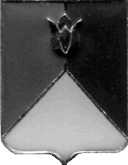 КОНТРОЛЬНОЕ УПРАВЛЕНИЕАДМИНИСТРАЦИЯ КУНАШАКСКОГО МУНИЦИПАЛЬНОГО РАЙОНА ЧЕЛЯБИНСКОЙ ОБЛАСТИ456730, ул. Ленина, 103, с. Кунашак, Кунашакский район, Челябинская область, Российская ФедерацияИНН/КПП 7460027050/746001001 тел. 2-82-72от 11.07.2023 г. № 17 	ПРИКАЗО проведении внеплановой проверкиНа основании пункта 3 статьи 269.2 Бюджетного кодекса Российской Федерации от 31.07.1998 №145-ФЗ, пунктов 11, 12  Федерального стандарта внутреннего государственного (муниципального) финансового контроля «Проведение проверок, ревизий, и обследований и оформление их результатов»,  утвержденного постановлением Правительства Российской Федерации, от 17.08.2020 года № 1235, приказа Контрольного управления администрации Кунашакского муниципального района от 14.11.2022 года №43 об утверждении «Ведомственного стандарта по осуществлению полномочий внутреннего муниципального финансового контроля», с перечнем поручений Главы Кунашакского муниципального района от 11.07.2023 г.:ПРИКАЗЫВАЮ:Провести внеплановую проверку по предупреждению и выявлению нарушений законодательства РФ в отношении муниципального общеобразовательного бюджетного учреждения «Детский оздоровительный лагерь имени Г.И.Баймурзина» по адресу: 456730, Челябинская область, Кунашакский район, с. Кунашак, ул. Ленина, 105А, ИНН 7438026728, ОГРН 1097438000120. Установить, что настоящая проверка проводится с целью проверки эффективного расходования бюджетных средств и соблюдения санитарного – эпидемиологических требований к устройству, содержанию и организации работы стационарных организаций отдыха и оздоровления детей.Метод проверки – выборочная проверка.Определить проверяемый период - июль 2023 года.  Форма контрольного мероприятия – выездная проверка.Срок проведения проверки – с 17 июля 2023 г. по 21 июля 2023 г.Срок, в течение которого составляется акт по результатам проведения  проверки – не позднее 26 июля 2023 г.Для организации и осуществления плановой проверки сформировать комиссию в составе:При осуществлении внеплановой проверки предупредить членов комиссии о персональной ответственности за обеспечение сохранности имущества и документов, передаваемых в распоряжение комиссии в ходе контрольного мероприятия.Исполняющему обязанности руководителя Контрольного управления Контрольного управления Сухаревой С.Б. подготовить уведомление и запрос на документы.Контроль за исполнением настоящего приказа оставляю за собой.Исполняющий обязанности  руководителяКонтрольного управления администрации						  Кунашакского муниципального района                                          С.Б. СухареваС должностными лицами проверяемого объекта родства не имею.Должностным лицом проверяемого объекта в проверяемом периоде не являюсь.Ознакомлен:- со статьей 9 Федеральный закон от 25.12.2008 года № 273-ФЗ «О противодействии коррупции» об обязанности уведомлять представителя нанимателя об обращениях в целях склонения к коррупционным правонарушениям;- с подпунктом 5 пункта 1 статьи 14 Федерального закона от 02.03.2007 года  № 25-ФЗ «О муниципальной службе в Российской Федерации» о запрете получения подарков в связи с исполнением должностных обязанностей.Сухарева С.Б.- исполняющий обязанности руководителя Контрольного управления администрации Кунашакского муниципального района,Якупов И.С.Сафарова В.С. Рахимова Р.Ф.- директор МБУ «ДОЛ имени Г.И. Баймурзина»,- главный бухгалтер Управления образования,- бухгалтер Управления образования.И.о. руководителя КУ               С.Б. СухареваДиректор МБУ «ДОЛ имени Г.И. Баймурзина»Главный бухгалтер Управления образования                                                                                      Бухгалтер Управления образования               И.С. Якупов          В.С. Сафарова           Р.Ф. Рахимова 